目  录1.	软硬件版本	31.1.	倍福Beckhoff	31.1.1.	控制器硬件	31.2.	西门子Siemens	31.2.1.	控制器硬件	31.2.2.	组态软件	32.	准备工作	32.1.	网络接线	32.2.	编程电脑IP地址设置	42.3.	通道接线	42.4.	EK9300设置	42.4.1.	硬件连接	42.4.2.	拨码及IP地址配置	43.	连接步骤	53.1.	导入GSD文件	53.2.	新建PLC工程	63.3.	添加EK9300子站	73.4.	下载测试	94.	总结	12软硬件版本倍福Beckhoff控制器硬件EK9300耦合器模块1个;	EL1809 16点数字量输入模块1块;	EL2809 16点数字量输出模块1块;	EL3004 4通道正负10V模拟量输入模块1块;	EL4004 4通道0-10V模拟量输出模块1块;	EL9011 终端盖片1块编程电脑 Win10 64位企业版西门子Siemens控制器硬件CPU315-2PN/DP 西门子S7-300PLC CPU模块1个;组态软件西门子博途V15.1软件准备工作网络接线连接西门子PLC、EK9300子站和编程电脑，网线连接如下：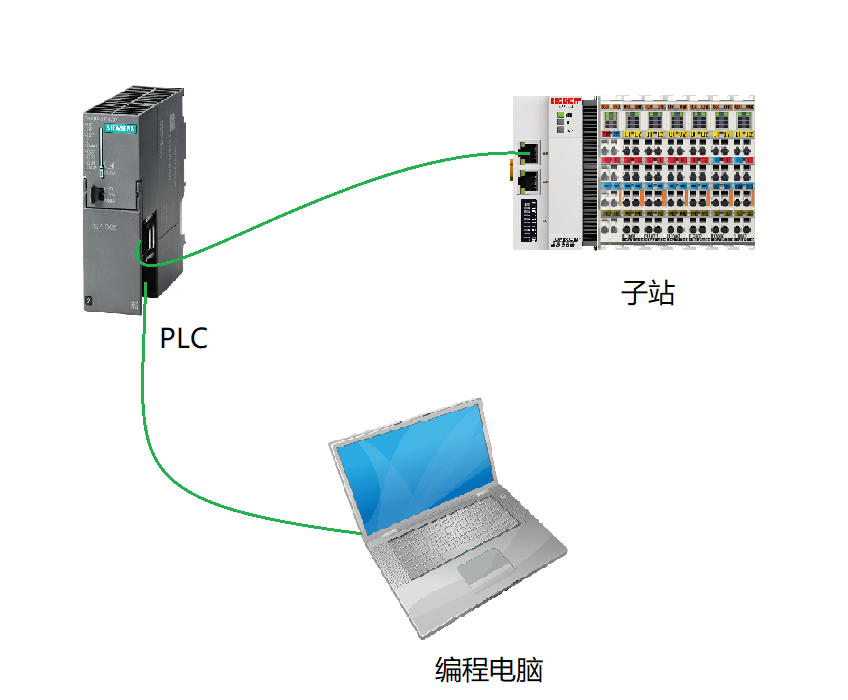 EK9300 X001网口的网线插入PLC的P2网口；PLC P1网口的网线接入编程电脑。编程电脑IP地址设置编程电脑IP设置成192.168.0.x，子网掩码255.255.255.0，PLC及EK9300子站的IP后面通过博途软件配置。通道接线（1）EL2809数字量输出模块的第16通道接到EL1809数字量输入模块的第1通道，这样当EL2809的16通道有输出时EL1809的第1通道就有输入信号。（2）EL4004的1脚和EL3004的1脚连接、2脚和2脚连接，这样EL4004的第一个通道有输出时EL3004的第一个通道能得到输入值。EK9300设置硬件连接EK9300前面有2个100Mbit/s的RJ45以太网口，分别为X001和X002，网线插入任何一个都可以连接，网线支持直连及交叉线连接。在实际的项目应用中需要采用工业以太网线进行连接。网口绿灯亮代表连接上网络，绿灯闪烁代表有数据交换。网线只要4芯网线即可（4芯能到100Mbit/s，8芯1000Mbit/s），站与站之间的距离不要超过100米，最好80米以内，可通过交换机进行级联。拨码及IP地址配置模块左侧有10个拨码，从下到上分别是1-10，拨码用S001标识，拨码拨到左边是OFF，拨到右边是ON。当9、10拨码都是OFF时，IP地址的网段是172.16.17.xxx，子网掩码255.255.0.0，xxx由拨码的1-8位配置（2的n次方相加方式），站名由PN网络配置，比如1，2拨到ON上，数值为2^0+2^1=3，则IP地址为172.16.17.3。当9、10拨码都是ON时，IP地址由PN网络配置。此时如果1-8位拨码都是OFF则站点名称也是由PN网络进行配置，否则站点名字由1-8位的拨码分配，比如1、2两位拨码都是ON，其他3-8是OFF，则站点名称是EK9300-3。其它拨码方式说明见下图所示。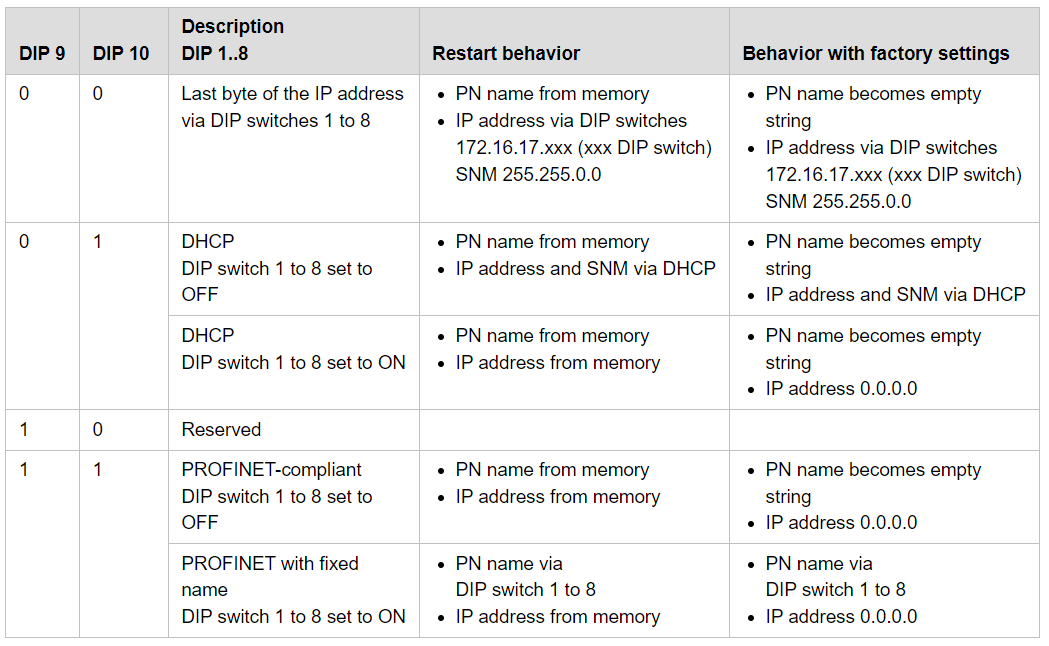 在本次测试中，1-3，5-8拨码在左侧OFF位置，4在右侧ON位置，9-10在右侧ON位置。也就是说设备名称由拨码设定，名称为EK9300-8，IP地址由PN网络设定。连接步骤导入GSD文件打开博途软件，找到选项—>管理通用站描述文件（GSD）(D),打开；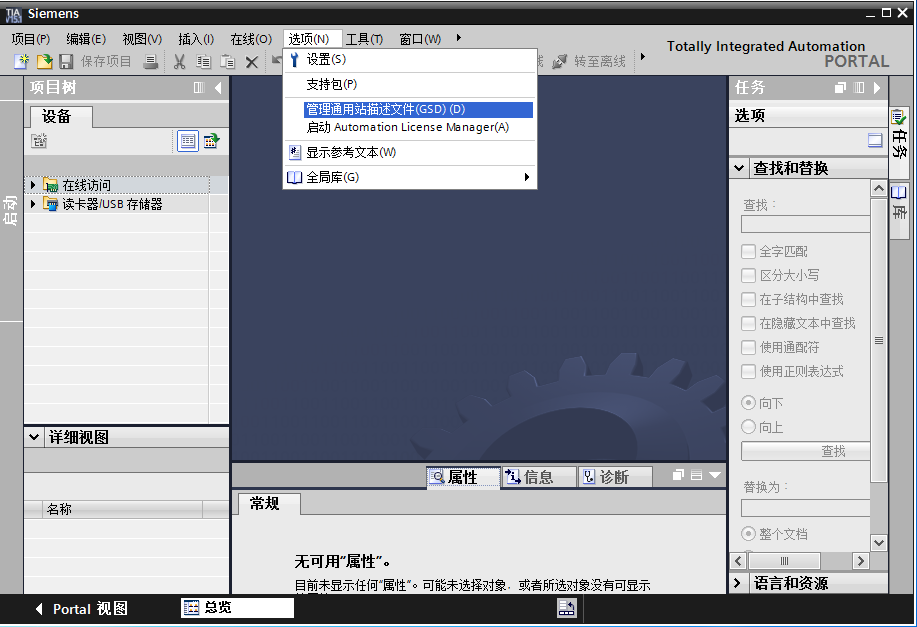 在源路径后面的“…”按钮找到提前下好的EK9300的GSD文件(GSD下载路径：https://www.beckhoff.com/en-en/download/440898841)，点击安装按钮安装GSD文件。如下图所示：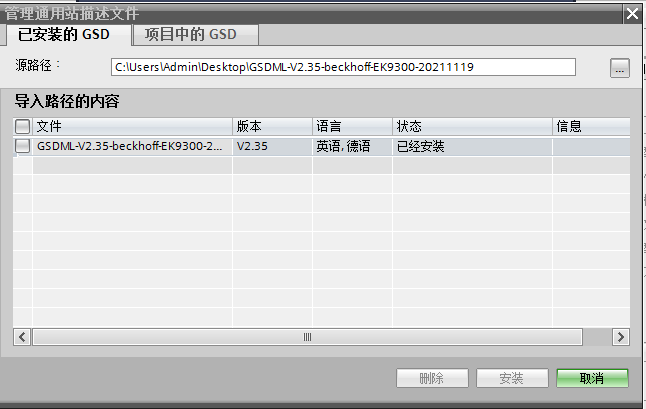 新建PLC工程新建PLC项目，添加PLC控制器，选择CPU 315-2PN/DP下的6ES7 315-2EH14-0AB0 V3.2，然后点击确定，如下图所示：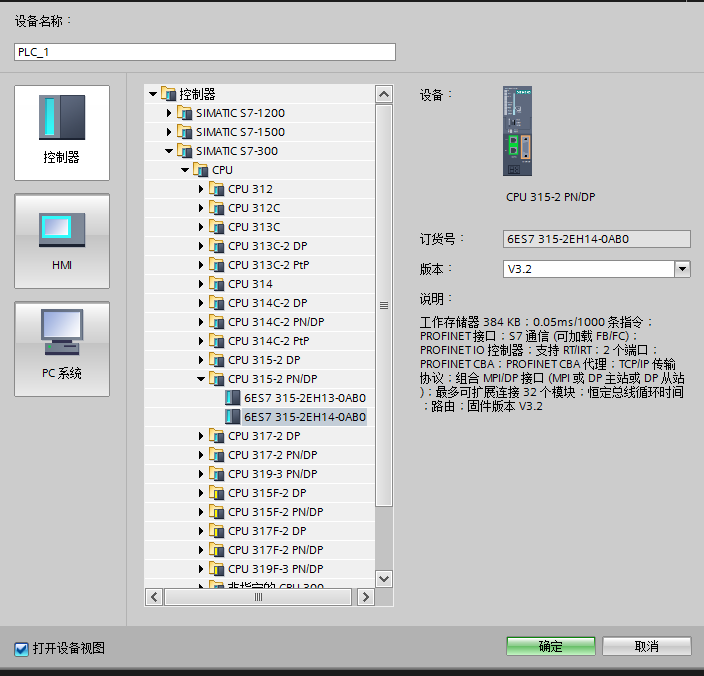 切换到网络视图，点击PLC_1(315-2PN/DP)的网口X2即 PROFINET接口_1，鼠标右键弹出如下菜单，选择“添加IO系统”。这样就添加了一个PN网络；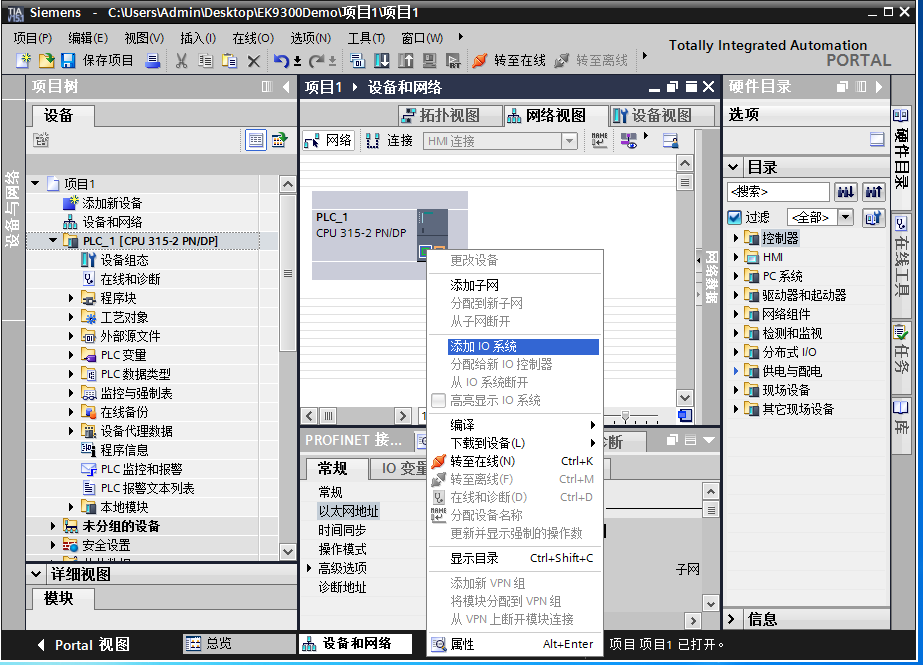 配置PLC的IP地址，IP地址配置为192.168.0.1，子网掩码255.255.255.0。添加EK9300子站如下图所示，在网络视图下的硬件目录窗口中找到EK9300。路径为：其他现场设备PROFINET IOI/OBeckhoff AutomationEK DeviceEK9300 V2.35，把EK9300拖到窗口中；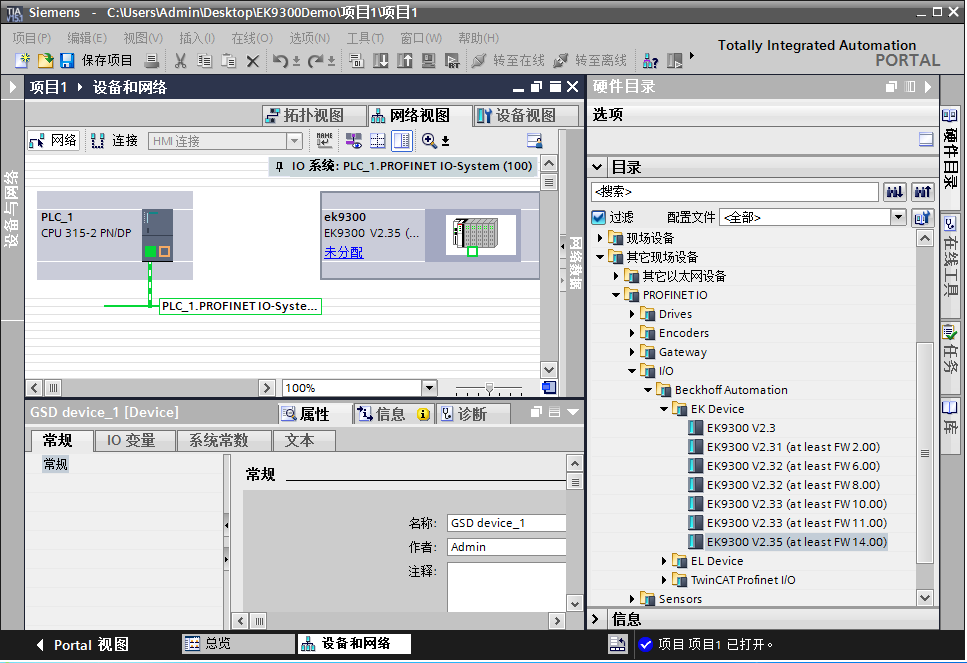 配置EK9300的IP地址。在网络视图中，找到EK9300的网口图标，鼠标左键拖放到PLC_1. PROFINET IO-System网络中；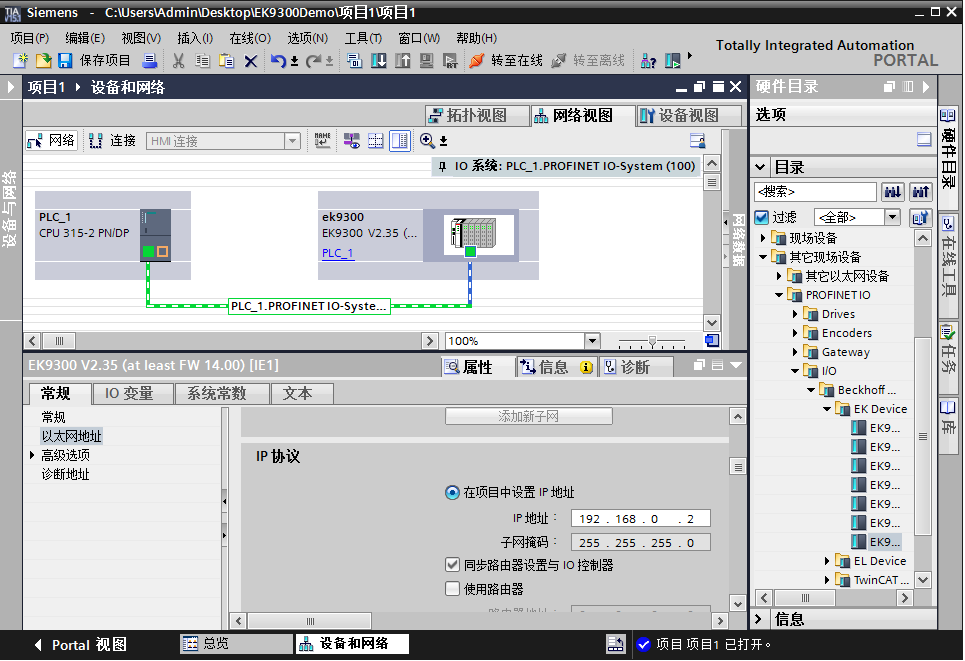 双击EK9300的网口，在属性栏出现如上图所示的选项卡，选择常规选项卡，在以太网地址栏给EK9300配上IP地址，这里我采用默认配置192.168.0.2，子网掩码255.255.255.0。添加IO模块。切换到设备视图，选择EK9300，在设备概览中根据实际的硬件顺序按序插入IO模块，如下图所示：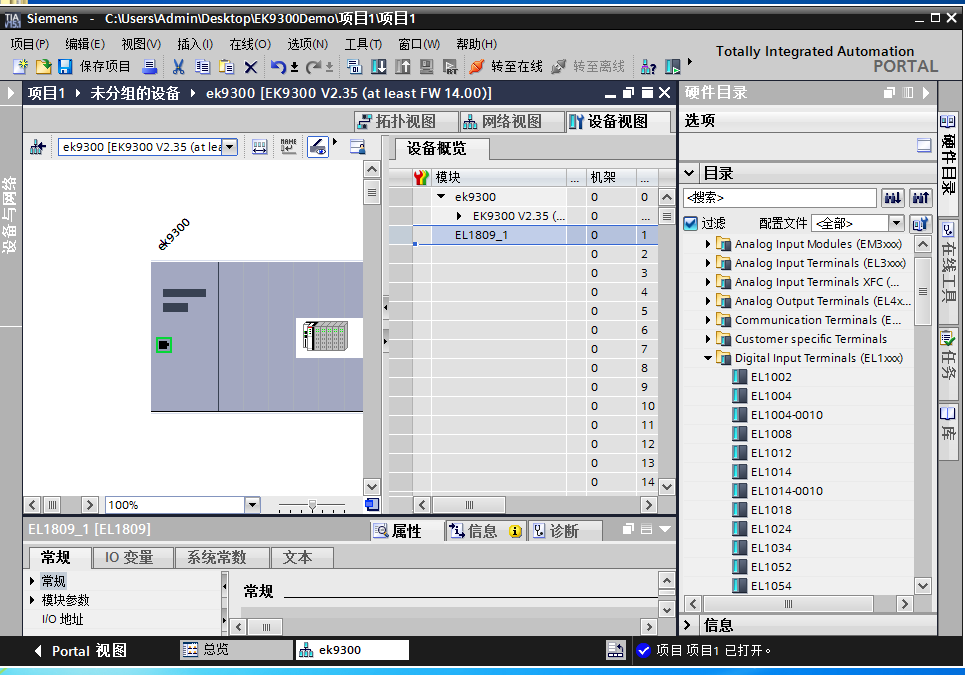 模块插入完成后最好检查下设备概览图的设备有没有被分配IO地址。如下图所示表示系统自动分配了IO地址。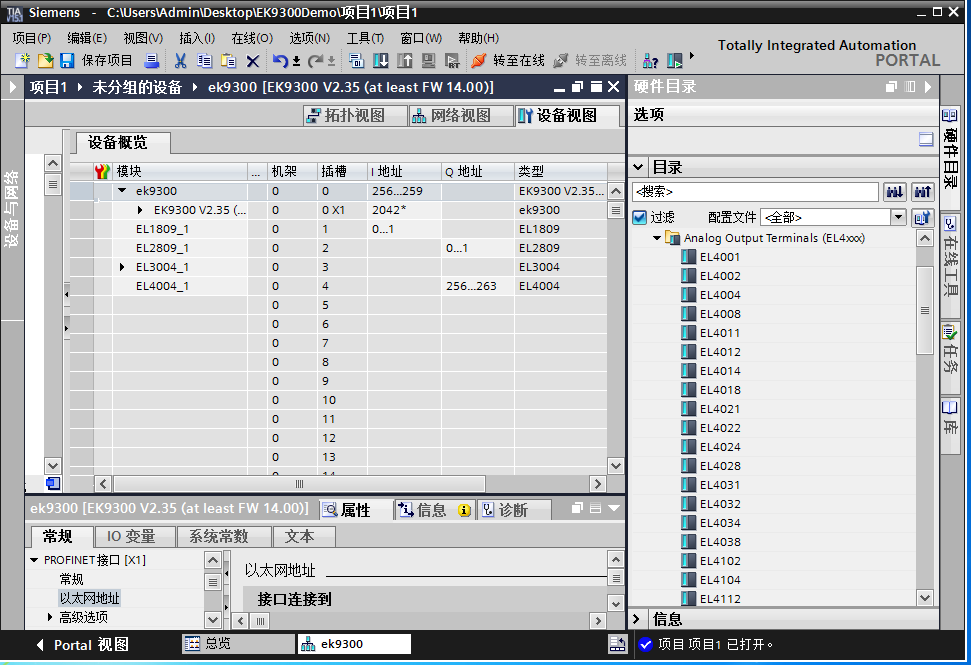 下载测试下载PLC硬件。在拓扑视图下，选择PLC_1，点击“下载到设备”按钮，弹出如下窗口：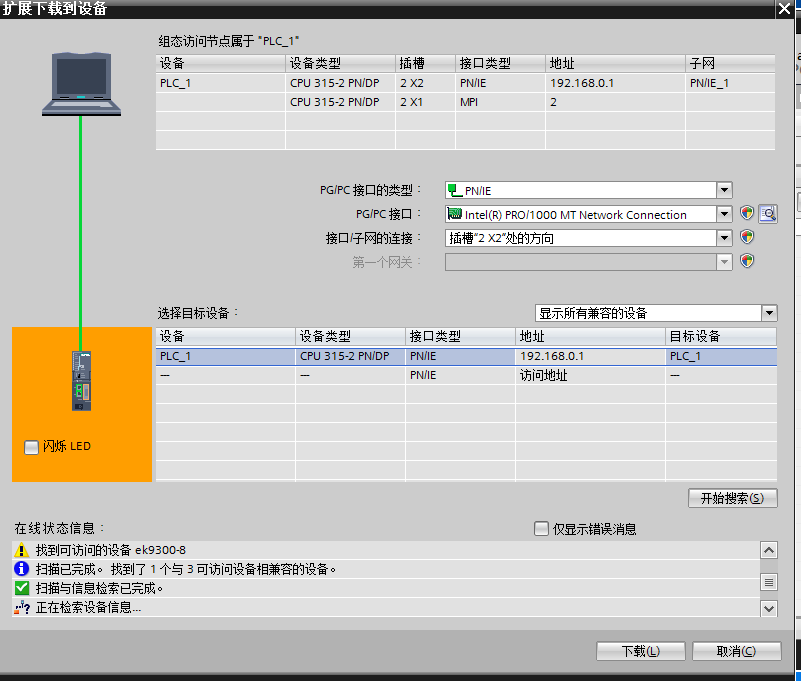 在上图中点击“开始搜索”按钮，出现PLC_1设备，选择PLC_1后点击“下载”按钮下载PLC硬件。给EK9300分配设备名称。在第2节介绍拨码时我们把设备名称设置成拨码确定方式，设备名称为EK9300-8，我们需要把博途中的从站名称也改成EK9300-8，这样硬件名称和软件名称才一直，具体的操作为:打开拓扑视图，点击ek9300（如下图所示）使它变为可编辑状态，把它改成ek9300-8后即可；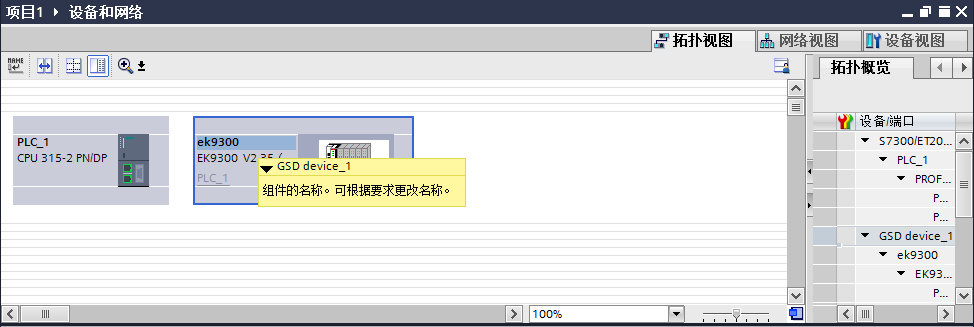 这里需要注意，如果拨码1-8都是OF，也就是站名由PN网络设定，就需要按下面的方法设定站名。组态的名称需要和实际的名称一致不然就会连不上。首先还是在博途中给从站分配个名称，比如ek9300-50，然后切换到设备视图选择EK9300,鼠标右键弹出右键菜单，选择“分配设备名称”，如下图所示：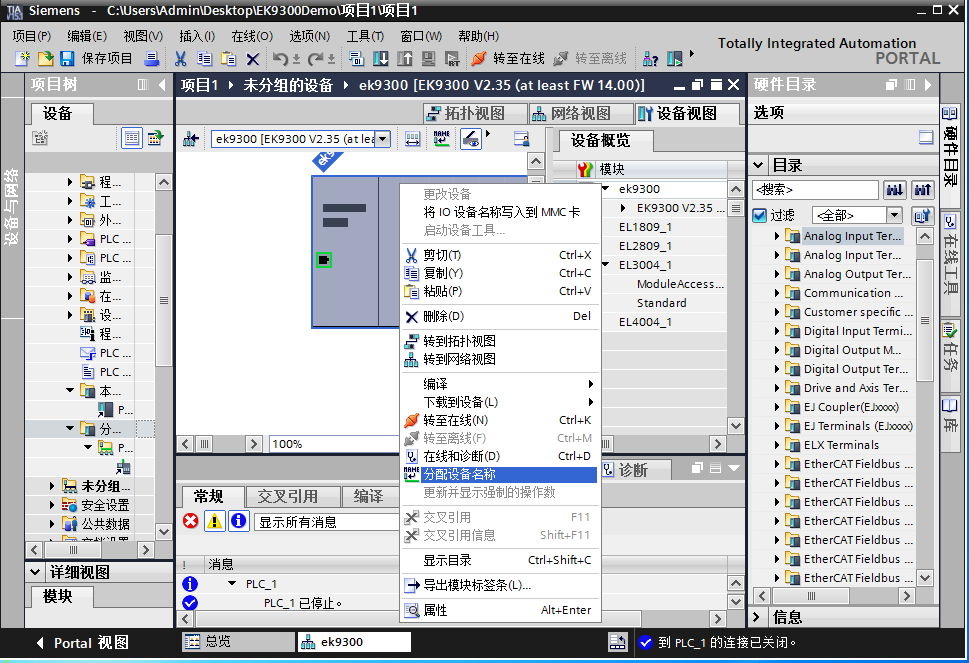 点击“分配设备名称”，弹出如下窗口：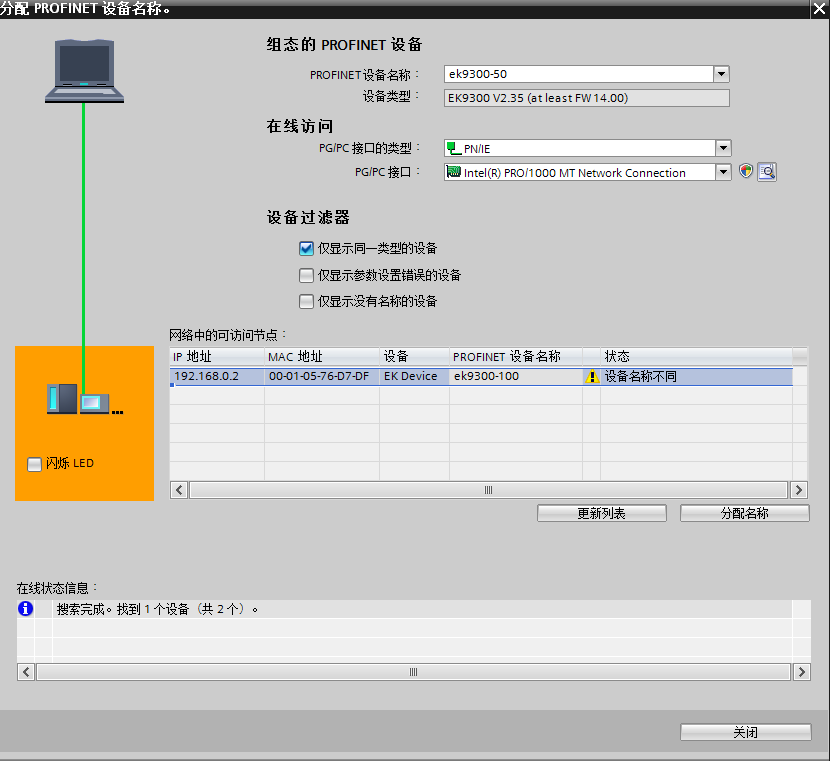 点击“更新列表”按钮，在“网络中的可访问节点”就可以看到所有的PN从站设备，根据MAC地址来找对应的从站，上图中，找到EK9300子站名称为ek9300-100，我们需要把它设定成组态的PROFINET设备里面的名称ek9300-50，在“网络中的可访问节点”选中这个从站，点击“分配名称”按钮。成功后可以看到“网络中的可访问节点”的这个从站的PROFINET设备名称变成ek9300-50；下载硬件。所有从站名称分配完后点击PLC_1，在菜单栏“在线”“下载到设备”下载硬件配置。下载成功后正常情况下EK9300的3个LED灯（RUN、PN、DIAG）的绿灯及PLC的RUN灯就会亮起来，表示硬件配置OK；编辑简单的测试代码测试IO输入输出。根据从站的设备概览里面的IO地址分配，在默认的PLC变量表新建几个IO变量，如下图所示：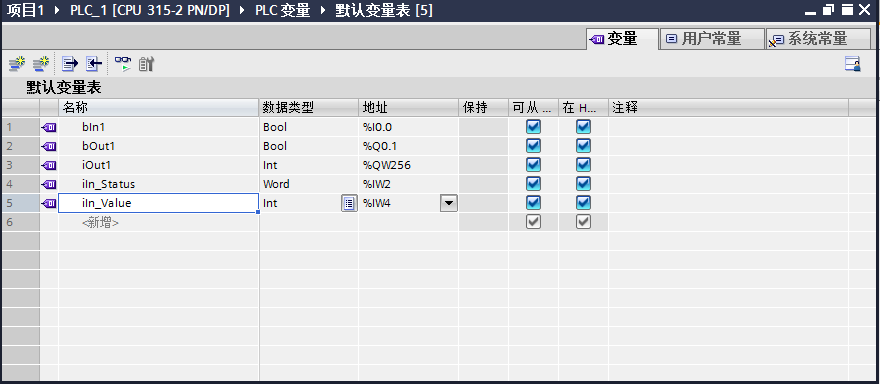 倍福的AI模块一般都会有状态和数值接口，所以输入数据占用的字节比较长，比如EL3004就占用了（2+2）x4=16个字节的长度。编写简单的1：1占空比的方波发生器程序，如下图所示。写好后下载看看相应的IO点是否有反应；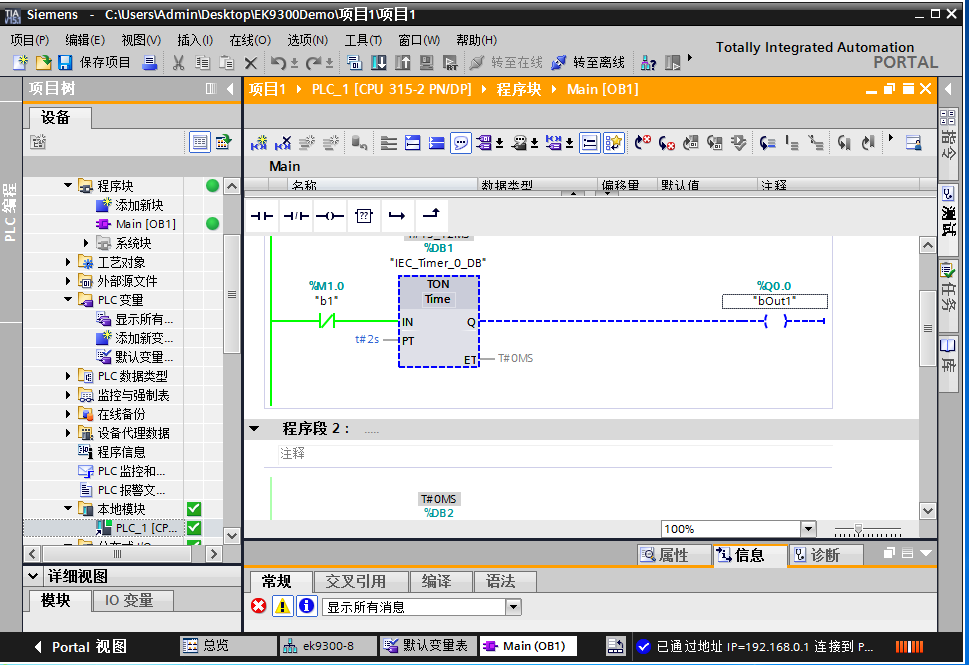 打开监控与强制表，新建一张监控变量表，把之前建的IO变量加入，然后在线查看和修改数值，如下图所示：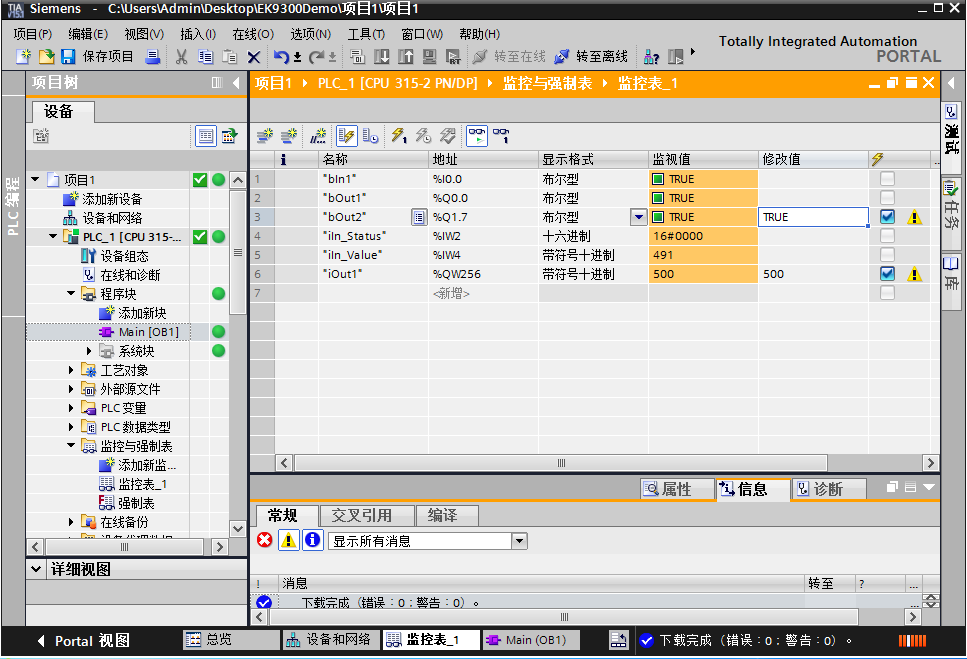 正常情况下，iIn_Status会在16#0000和16#0080两数之间跳动，这是因为这个变量里面有个位是这个通道的心跳信号导致，属于正常情况。给AO模块iOut1一个数值和它实际硬件通道上连接的AI输入通道iIn_Value变成491，数据显示正常。给bOut2一个True信号，bIn1同时也变成了True。如果iIn_Value没有变化，可以查看PLC的输入输出过程映像区大小，比如这个S7-300的默认过程映像区是128，都改成512后重新下载配置iIn_Value的值就会有变化。总结倍福能把EtherCAT模块挂入PROFINET网络的耦合器模块有EK9300、EK9320，两种耦合器的配置方法基本一致。倍福模块具有紧凑的结构，灵活的配置，可以很好的接入第三方的PROFINET网络。在实际的项目应用中，还可以通过EK1110扩展模块来扩展EtherCAT子站，这样还能降低设备成本。上海（ 中国区总部）中国上海市静安区汶水路 299 弄 9号（市北智汇园）电话: 021-66312666			北京分公司北京市西城区新街口北大街 3 号新街高和大厦 407 室电话: 010-82200036		邮箱: beijing@beckhoff.com.cn		广州分公司广州市天河区珠江新城珠江东路32号利通广场1303室电话: 020-38010300/1/2 	邮箱: guangzhou@beckhoff.com.cn		成都分公司成都市锦江区东御街18号 百扬大厦2305 室电话: 028-86202581 	邮箱: chengdu@beckhoff.com.cn		作者：杨靖华职务：华西南区 技术支持工程师公司：BECKHOFF中国邮箱：j.yang@beckhoff.com.cn日期：2023-9-15摘  要：倍福提供各种现场总线接口模块来连接第三方的系统，对于西门子来说比较常用的总线是PROFINET，倍福可以通过EK9300耦合器模块把EL模块通过PROFINET总线接入西门子系统。摘  要：倍福提供各种现场总线接口模块来连接第三方的系统，对于西门子来说比较常用的总线是PROFINET，倍福可以通过EK9300耦合器模块把EL模块通过PROFINET总线接入西门子系统。附  件：附  件：历史版本：历史版本：免责声明：我们已对本文档描述的内容做测试。但是差错在所难免，无法保证绝对正确并完全满足您的使用需求。本文档的内容可能随时更新，如有改动，恕不事先通知，也欢迎您提出改进建议。免责声明：我们已对本文档描述的内容做测试。但是差错在所难免，无法保证绝对正确并完全满足您的使用需求。本文档的内容可能随时更新，如有改动，恕不事先通知，也欢迎您提出改进建议。参考信息：《EK9300产品手册》参考信息：《EK9300产品手册》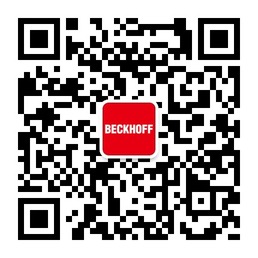 请用微信扫描二维码通过公众号与技术支持交流倍福官方网站：https://www.beckhoff.com.cn在线帮助系统：https://infosys.beckhoff.com/index_en.htm请用微信扫描二维码通过公众号与技术支持交流倍福虚拟学院：https://tr.beckhoff.com.cn/请用微信扫描二维码通过公众号与技术支持交流招贤纳士：job@beckhoff.com.cn技术支持：support@beckhoff.com.cn产品维修：service@beckhoff.com.cn方案咨询：sales@beckhoff.com.cn请用微信扫描二维码通过公众号与技术支持交流